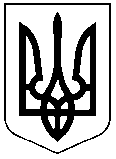 ЧЕРКАСЬКА  РАЙОННА  РАДАПРОТОКОЛдесятої позачергової сесії районної радиVІІІ скликанням. Черкаси							28 травня 2021 року1. Обрано депутатів	- 54 особи2. Взяли участь у роботі сесії – 36 депутатів    (список додається)3. Взяли участь у роботі сесії – 26  запрошених осіб    (список додається)ПОРЯДОК ДЕННИЙ:Про стан законності, боротьби із злочинністю, охорони громадського порядку та результати діяльності Смілянської окружної прокуратури.Про стан законності, боротьби із злочинністю, охорони громадського порядку та результати діяльності Черкаської окружної прокуратури.Про внесення змін до рішення районної ради від 11.03.2021          №7-4/VIII "Про організацію прийому громадян депутатами Черкаської районної ради VIII скликання".Про відміну рішень Черкаської районної ради.Про передачу бюджетних установ.Про передачу майна.Про зміни юридичної особи – Канівське районне комунальне підприємство "Райтеплоенергія".Про внесення змін до переліків першого та другого типу об'єктів оренди комунальної власності.Про погодження надання надр у користування ПП «ЧЕРКАСИ-КАР’ЄР ІІ».Про звернення депутатів Черкаської районної ради до Верховної Ради України.Про звернення депутатів Черкаської районної ради  до Верховної Ради України та Кабінету Міністрів України.СЛУХАЛИ: Сухомудренка Василя Володимировича, виконувача обов'язків керівника Смілянської окружної прокуратури, який поінформував про стан законності, боротьби із злочинністю, охорони громадського порядку та результати діяльності Смілянської окружної прокуратури (інформація додається).ВИСТУПИЛИ: Гончаренко Олександр Іванович, заступник голови Черкаської районної ради, Сухомудренко Василь Володимирович, виконувач обов'язків керівника Смілянської окружної прокуратури.ВИРІШИЛИ: рішення районної ради "Про стан законності, боротьби із злочинністю, охорони громадського порядку та результати діяльності Смілянської окружної прокуратури" прийнято, додається.СЛУХАЛИ: Троцька Євгенія Володимировича, заступника керівника Черкаської окружної прокуратури, який поінформував про стан законності, боротьби із злочинністю, охорони громадського порядку та результати діяльності Черкаської окружної прокуратури (інформація додається).ВИСТУПИЛИ: Уколов Роман Петрович, депутат районної ради, фракція "ПОЛІТИЧНА ПАРТІЯ "ОПОЗИЦІЙНА ПЛАТФОРМА – ЗА ЖИТТЯ"", Запорожець Анатолій Вікторович, депутат районної ради, фракція "Політична партія Всеукраїнське об’єднання "ЧЕРКАЩАНИ"", Троцько Євгеній Володимирович, заступник керівника Черкаської окружної прокуратури.ВИРІШИЛИ: рішення районної ради "Про стан законності, боротьби із злочинністю, охорони громадського порядку та результати діяльності Черкаської окружної прокуратури" прийнято, додається.СЛУХАЛИ: Гончаренка Олександра Івановича, заступника голови Черкаської районної ради, який поінформував про внесення змін до рішення районної ради від 11.03.2021 №7-4/VIII "Про організацію прийому громадян депутатами Черкаської районної ради VIII скликання".ВИРІШИЛИ: рішення районної ради "Про внесення змін до рішення районної ради від 11.03.2021 №7-4/VIII "Про організацію прийому громадян депутатами Черкаської районної ради VIII скликання"" прийнято, додається.СЛУХАЛИ: Гриценко Ірину Василівну, начальника відділу юридичного забезпечення та управління майном спільної власності виконавчого апарату районної ради, яка поінформувала про відміну рішень Черкаської районної ради.ВИСТУПИВ: Петров Віталій Олександрович, голова постійної комісії з питань транспорту, зв’язку, комунальної власності та державної регуляторної політики.ВИРІШИЛИ: рішення районної ради "Про відміну рішень Черкаської районної ради" прийнято, додається.СЛУХАЛИ: Гриценко Ірину Василівну, начальника відділу юридичного забезпечення та управління майном спільної власності виконавчого апарату районної ради, яка поінформувала про передачу бюджетних установ.ВИСТУПИВ: Петров Віталій Олександрович, голова постійної комісії з питань транспорту, зв’язку, комунальної власності та державної регуляторної політики.ВИРІШИЛИ: рішення районної ради "Про передачу бюджетних установ" прийнято, додається.СЛУХАЛИ: Гриценко Ірину Василівну, начальника відділу юридичного забезпечення та управління майном спільної власності виконавчого апарату районної ради, яка поінформувала про передачу майна.ВИСТУПИВ: Петров Віталій Олександрович, голова постійної комісії з питань транспорту, зв’язку, комунальної власності та державної регуляторної політики.ВИРІШИЛИ: рішення районної ради "Про передачу майна" прийнято, додається.СЛУХАЛИ: Гриценко Ірину Василівну, начальника відділу юридичного забезпечення та управління майном спільної власності виконавчого апарату районної ради, яка поінформувала про зміни юридичної особи – Канівське районне комунальне підприємство "Райтеплоенергія".ВИСТУПИВ: Петров Віталій Олександрович, голова постійної комісії з питань транспорту, зв’язку, комунальної власності та державної регуляторної політики.ВИРІШИЛИ: рішення районної ради "Про зміни юридичної особи – Канівське районне комунальне підприємство "Райтеплоенергія"" прийнято, додається.СЛУХАЛИ: Гриценко Ірину Василівну, начальника відділу юридичного забезпечення та управління майном спільної власності виконавчого апарату районної ради, яка поінформувала про внесення змін до переліків першого та другого типу об’єктів оренди комунальної власності.ВИСТУПИВ: Петров Віталій Олександрович, голова постійної комісії з питань транспорту, зв’язку, комунальної власності та державної регуляторної політики.ВИРІШИЛИ: рішення районної ради "Про внесення змін до переліків першого та другого типу об’єктів оренди комунальної власності" прийнято, додається.СЛУХАЛИ: Гриценко Ірину Василівну, начальника відділу юридичного забезпечення та управління майном спільної власності виконавчого апарату районної ради, яка поінформувала про погодження надання надр у користування ПП «ЧЕРКАСИ-КАР’ЄР ІІ».ВИСТУПИВ: Тур В'ячеслав Іванович, голова постійної комісії з питань агропромислового комплексу, земельних відносин, екології та використання природних ресурсів.Рішення районної ради не прийнято.СЛУХАЛИ: Василенка Олександра Ігоровича, голову районної ради, який поінформував  про звернення депутатів Черкаської районної ради до Верховної Ради України.ВИРІШИЛИ: рішення районної ради "Про звернення депутатів Черкаської районної ради да Верховної Ради України" прийнято, додається.СЛУХАЛИ: Дорошко Людмилу Миколаївну, депутата районної ради, фракція "ПОЛІТИЧНА ПАРТІЯ "ЄВРОПЕЙСЬКА СОЛІДАРНІСТЬ", яка поінформувала про звернення депутатів Черкаської районної ради да Верховної Ради України та Кабінету Міністрів України.ВИРІШИЛИ: рішення районної ради "Про звернення депутатів Черкаської районної ради да Верховної Ради України та Кабінету Міністрів України." прийнято, додається.Голова Черкаськоїрайонної ради							Олександр ВАСИЛЕНКО